PENERAPAN MODEL QUANTUM LEARNING UNTUK MENINGKATKAN AKTIVITAS DAN HASIL BELAJAR SISWA PADA MATA PELAJARAN MATEMATIKA SUB MATERI PENJUMLAHAN DAN PENGURANGAN BILANGAN BULAT(Pada Siswa Kelas IV Di SDN Cikidang 5 Kecamatan Lembang Kabupaten Bandung Barat Tahun Ajaran 2013/2014)SKRIPSIDiajukan untuk Memenuhi Sebagian dari Syarat Memperoleh Gelar Sarjana Pendidikan Program Studi Pendidikan Guru Sekolah Dasar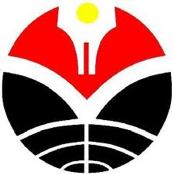 Oleh :Muji Lestari1003276PROGRAM STUDI PENDIDIKAN GURU SEKOLAH DASAR JURUSAN  PEDAGOGIK FAKULTAS ILMU PENDIDIKAN UNIVERSITAS PENDIDIKAN INDONESIA 2014PENERAPAN MODEL QUANTUM LEARNING UNTUK MENINGKATKAN AKTIVITAS DAN HASIL BELAJAR SISWA PADA MATA PELAJARAN MATEMATIKA SUB MATERI PENJUMLAHAN DAN PENGURANGAN BILANGAN BULATOlehMuji LestariSebuah skripsi yang diajukan untuk memenuhi sebagian dari syarat memperoleh gelar Sarjana Pendidikan Program Studi Pendidikan Guru Sekolah Dasar©Muji Lestari 2014Universitas Pendidikan IndonesiaJuli 2014Hak Cipta dilindungi undang-undangSkripsi ini tidak boleh diperbanyak seluruhnya atau sebagian dengan dicetak ulang, difotokopi, atau cara lain tanpa ijin dari penulis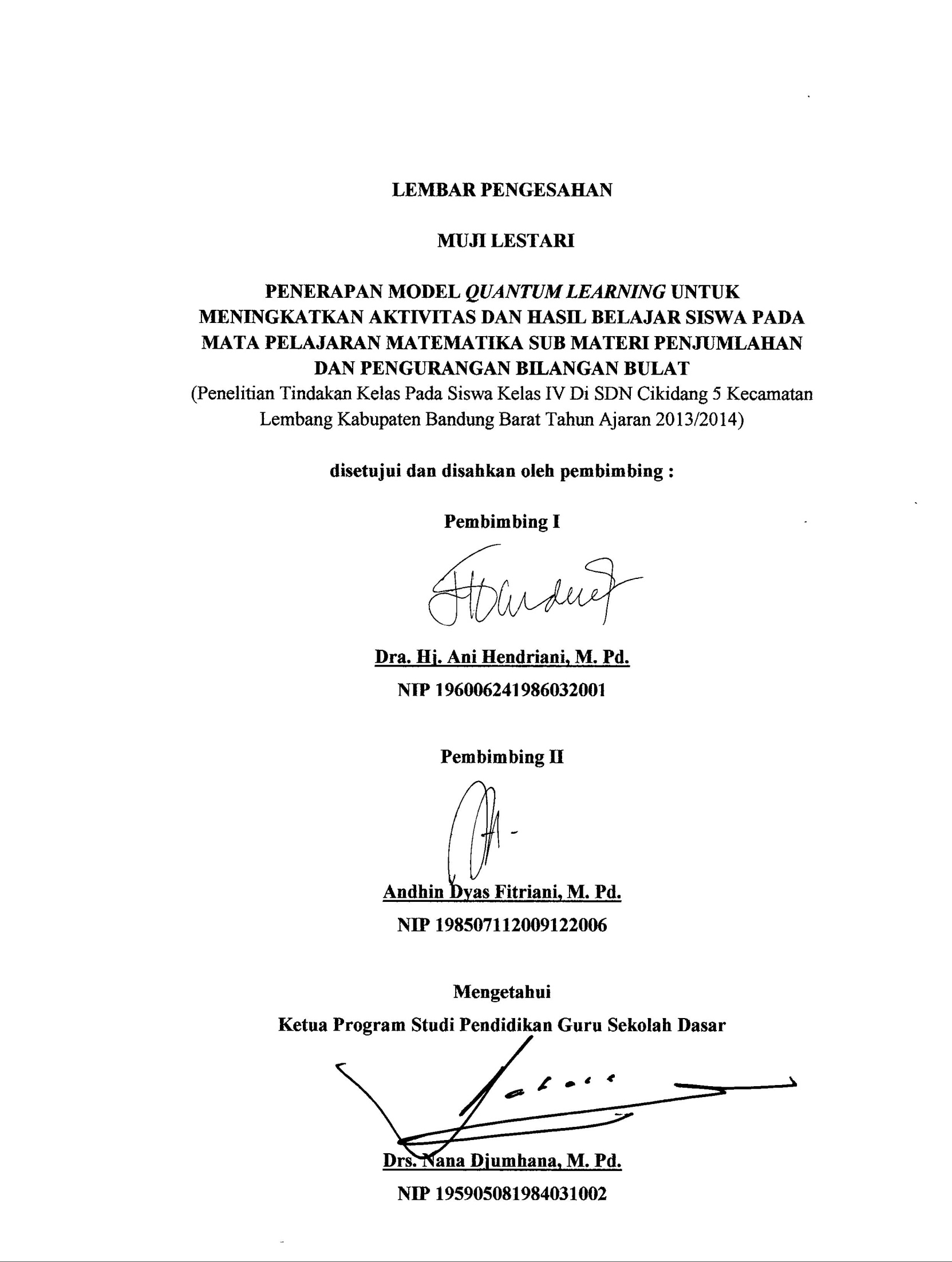 